Action Required: TSAG is invited to note this document.Developments on the ITU-T WebsiteTSB continuously creates and updates web pages to ensure that correct and current information is always available.New ITU-T Web AreasSeveral new web areas have been created since TSAG January 2022 including new web pages for Study Groups, TSAG, special projects, workshops, seminars, and other events held by ITU-T. Some of the notable sites that have been created since the New Study Period 2022 - 2024:Study Groups and TSAG:Main: https://www.itu.int/en/ITU-T/studygroups/2022-2024/Pages/default.aspx SG2: https://www.itu.int/en/ITU-T/studygroups/2022-2024/02/Pages/default.aspxSG3: https://www.itu.int/en/ITU-T/studygroups/2022-2024/03/Pages/default.aspxSG5: https://www.itu.int/en/ITU-T/studygroups/2022-2024/05/Pages/default.aspxSG9: https://www.itu.int/en/ITU-T/studygroups/2022-2024/09/Pages/default.aspxSG11: https://www.itu.int/en/ITU-T/studygroups/2022-2024/11/Pages/default.aspxSG12: https://www.itu.int/en/ITU-T/studygroups/2022-2024/12/Pages/default.aspxSG13: https://www.itu.int/en/ITU-T/studygroups/2022-2024/13/Pages/default.aspxSG15: https://www.itu.int/en/ITU-T/studygroups/2022-2024/15/Pages/default.aspxSG16: https://www.itu.int/en/ITU-T/studygroups/2022-2024/16/Pages/default.aspxSG17: https://www.itu.int/en/ITU-T/studygroups/2022-2024/17/Pages/default.aspxSG20: https://www.itu.int/en/ITU-T/studygroups/2022-2024/20/Pages/default.aspxTSAG: https://www.itu.int/en/ITU-T/tsag/2022-2024/Pages/default.aspx
ITU-T Regional Groups: https://www.itu.int/en/ITU-T/regionalgroups/Pages/default.aspxAfrica Region (AFR):
https://www.itu.int/en/ITU-T/regionalgroups/Pages/afr.aspxSG2 Regional Group for Africa:
https://www.itu.int/en/ITU-T/regionalgroups/sg02-afr/Pages/default.aspxSG3 Regional Group for Africa:
https://www.itu.int/en/ITU-T/regionalgroups/sg03-afr/Pages/default.aspxSG5 Regional Group for Africa:
https://www.itu.int/en/ITU-T/regionalgroups/sg05-afr/Pages/default.aspxSG11 Regional Group for Africa:
https://www.itu.int/en/ITU-T/regionalgroups/sg11-afr/Pages/default.aspxSG12 Regional Group on QoS for the Africa Region:
https://www.itu.int/en/ITU-T/regionalgroups/sg12-afr/Pages/default.aspxSG13 Regional Group for Africa:
https://www.itu.int/en/ITU-T/regional-groups/afr/13/Pages/default.aspxSG17 Regional Group for Africa:
https://www.itu.int/en/ITU-T/regionalgroups/sg17-afr/Pages/default.aspxSG20 Regional Group for Africa:
https://www.itu.int/en/ITU-T/regionalgroups/sg20-afr/Pages/default.aspxAmericas Region (AMR):
https://www.itu.int/en/ITU-T/regionalgroups/Pages/amr.aspxSG2 Regional Group for the Americas:
https://www.itu.int/en/ITU-T/regionalgroups/sg02-amr/Pages/default.aspxSG3 Regional Group for Latin America and the Caribbean:
https://www.itu.int/en/ITU-T/regionalgroups/sg03-lac/Pages/default.aspxSG5 Regional Group for Latin America:
https://www.itu.int/en/ITU-T/regionalgroups/sg05-latam/Pages/default.aspxSG20 Regional Group for Latin America:
https://www.itu.int/en/ITU-T/regionalgroups/sg20-latam/Pages/default.aspxArab Region (ARB):
https://www.itu.int/en/ITU-T/regionalgroups/Pages/arb.aspxSG2 Regional Group for the Arab Region:
https://www.itu.int/en/ITU-T/regionalgroups/sg02-arb/Pages/default.aspxSG3 Regional Group for the Arab Region:
https://www.itu.int/en/ITU-T/regionalgroups/sg03-arb/Pages/default.aspxSG5 Regional Group for the Arab Region:
https://www.itu.int/en/ITU-T/regionalgroups/sg05-arb/Pages/default.aspxSG17 Regional Group for the Arab Region:
https://www.itu.int/en/ITU-T/regionalgroups/sg17-arb/Pages/default.aspxSG20 Regional Group for the Arab Region:
https://www.itu.int/en/ITU-T/regionalgroups/sg20-arb/Pages/default.aspxAsia and Pacific Region (AP): 
https://www.itu.int/en/ITU-T/regionalgroups/Pages/ap.aspxSG3 Regional Group for Asia and Oceania:
https://www.itu.int/en/ITU-T/regionalgroups/sg03-ao/Pages/default.aspxSG5 Regional Group for Asia and the Pacific:
https://www.itu.int/en/ITU-T/regionalgroups/sg05-ap/Pages/default.aspxEastern Europe, Central Asia and Transcaucasia (EECAT):
https://www.itu.int/en/ITU-T/regionalgroups/Pages/eecat.aspxSG3 Regional Group for Eastern Europe, Central Asia and Transcaucasia:
https://www.itu.int/en/ITU-T/regionalgroups/sg03-eecat/Pages/default.aspxSG11 Regional Group for Eastern Europe, Central Asia and Transcaucasia:
https://www.itu.int/en/ITU-T/regionalgroups/sg11-eecat/Pages/default.aspxSG13 Regional Group for Eastern Europe, Central Asia and Transcaucasia:
https://www.itu.int/en/ITU-T/regionalgroups/sg13-eecat/Pages/default.aspxSG20 Regional Group for Eastern Europe, Central Asia and Transcaucasia:
https://www.itu.int/en/ITU-T/regionalgroups/sg20-eecat/Pages/default.aspxUnited for Smart Sustainable Cities (U4SSC):
https://u4ssc.itu.int/Online training course: Recommendation ITU-T A.1:
https://bsg-a1.itu.int/Toolkit on Digital Transformation for People-Oriented Cities and Communities:
https://toolkit-dt4c.itu.int/Workshops, Webinars and Seminars: 
https://www.itu.int/en/ITU-T/Workshops-and-Seminars/Pages/default.aspxIEC-ISO-ITU-T Standardization Programme Coordination Group (SPCG) workshop on "Bridging the coordination and collaboration gap":
https://www.itu.int/en/ITU-T/Workshops-and-Seminars/2023/0123/Pages/default.aspx2nd Edition of DC³ Conference – From Cryptocurrencies to Central Bank Digital Currencies (CBDCs): 
https://www.itu.int/en/ITU-T/Workshops-and-Seminars/2023/0124/Pages/default.aspxITU Journal Special Issues:Special issue on AI for accessibility:
https://www.itu.int/en/journal/j-fet/2023/001/Pages/default.aspxSpecial issue on Metaverse:
https://www.itu.int/en/journal/j-fet/2023/002/Pages/default.aspxTools and ApplicationsTSB, ITU IS and C&P Departments continue to develop several applications and further enhance existing facilities to support and improve the electronic working methods of the members. TSB strive to support mobile devices in all the new applications they develop and to follow the ITU design charter. Since the last TSAG, key achievements include:Document Management System for Rapporteur Group MeetingsThe Microsoft SharePoint-based Document Management System for ITU-T Rapporteur Group Meetings (RGMs) has been used extensively by the ITU-T Study Groups, and TSAG. Feedback from Rapporteurs drives the continuous improvement of the RGM system.Current and past RGM meetings can be accessed at http://itu.int/go/itu-t/rgm.A comprehensive support and FAQ page offering RGM tips and best practices is available at http://itu.int/go/itu-t/rgm-support.A detailed online user guide for the RGM System, including video tutorials, is available at http://itu.int/go/itu-t/rgm-guide.The RGM system is one of several services available in the ITU-T SharePoint collaboration sites. These sites are restricted to ITU-T members and can be accessed using an ITU User Account (TIES).ITU-T SharePoint Collaboration SitesThe ITU-T SharePoint collaboration sites enable participants in ITU-T working groups to conduct online discussions, work on projects, schedule meetings and manage and store documents in a secure shared environment.The home of ITU-T SharePoint collaboration sites can be accessed at: https://extranet.itu.int/sites/ITU-T/.A selection of notable collaboration sites created since the last TSAG 2022 is listed below:ITU-T SGs (Study Period 2022-2024) (https://extranet.itu.int/sites/itu-t/studygroups/2022-2024/)JCA-DCC  Joint Coordination Activity on Digital COVID-19 Certificates (https://extranet.itu.int/sites/itu-t/jca/dcc/)CEP – Circular Electronics Partnership (https://extranet.itu.int/sites/itu-t/focusgroups/ai4a)FG-AI4A – Focus Group on Artificial Intelligence (AI) and Internet of Things (IoT) for Digital Agriculture (https://extranet.itu.int/sites/itu-t/focusgroups/ai4ee/)A support site that contains a knowledge base of FAQs and user guides on the various SharePoint services is also available at: https://extranet.itu.int/ITU-T/support/.Most of the collaboration sites are restricted to ITU-T Members and may be accessed using an ITU User (TIES) account. Some collaboration sites are open to non-members and may be accessed using non-member ITU User accounts.Web Applications MyWorkspaceMyWorkspace is a user-friendly mobile platform that centralises a set of applications and services developed to strengthen electronic working methods for the work of ITU-T, as stated in WTSA Resolution 32.This platform has been built as a Progressive Web App (PWA) solution allowing the same user experience regardless of the device used. Access to this platform is restricted to users with an ITU account.The following applications and services are available from MyWorkspace:ITU Translate:  ITU Translate is a neural machine translation tool developed in-house for ITU documents and websites. Based on an open-source framework, it has been trained using ITU material to ensure greater accuracy for technical content, but includes website translation from external cloud-based translation services for general language expressions.

ITU Translate identifies and applies the best tools available for each language pair to translate general language webpages not currently available in the six official ITU languages. It uses innovative technologies to ensure high quality gist translation services to complement the reach of the work carried out by ITU’s human translation service. This is in line with Plenipotentiary Resolution 154 on the use of the six official languages of the Union on an equal footing.MyMeetings: Remote participation service based on an open-source solution customised in-house to support requirements of both statutory and non-statutory ITU-T meetings. Since last TSAG, TSB have introduced new improvements:Order users by country or last name.Camera virtual background.View users’ connection status.Breakout rooms.Performance increase.Documents: MyDocuments: Simplified access to Study Group documents, per meeting, with multiple sorting and selection filters and full-text search, and automatic translation from English into 5 other official ITU languages (available on request).Suggested documents: A proposed list of documents based on pre-set user interests, with the option to bookmark favourites.SDG Mapping: Automatic mapping of ITU-T activities with UN SDGs by evaluating semantic relevance of texts.Calendar: Monthly calendar view of all ITU events with filters on ITU sectors and ITU-T working groups, with detailed information.MyEvents: Events management platform that provides real-time ITU-T events agenda, list of registered participants, speakers and exhibitors, as well as a matchmaking function to enable networking among participants.Mailing list: Subscription management with search functionality.Community: MyWorkspace user directory.Profile and preferences: User personal information and interests.In addition to those integrated applications, MyWorkspace also offers access to an external set of services:Other Apps: Direct access to external services such as ITU-T Cloud, ITU-T Databases, a Meeting documents synchronisation tool, Extranet collaboration platforms, ITU Search, Frequently asked questions.Alternative Approval Process SystemOnline solution to apply the ITU-T A.8 simplified and faster procedure used for seeking the approval of draft new and revised Recommendations. TSB released an enhanced AAP interface in November 2021: https://www.itu.int/t/aap/aap-recsSome of the improvements are:More intuitive and responsive user interface.Advanced filtering/searching of current and previous AAP work items.High visibility of AAP work items that are available for comment (LC or AR).Improved visualisation of AAP work item history.Integration with the Work Programme database.Feedback on the new interface is welcome.ITU-T Work ProgrammeSuite of Windows and Web applications to follow ITU-T Working Groups current and past structure and work items.ITU-T Liaison StatementsOnline application to access the ITU-T Liaison Statements database.ITU-T RecommendationsSuite of Windows and Web applications to follow and access ITU-T Recommendations publications.As pointed out in the incoming Liaison Statement TSAG-TD107, TSB would like to remind that detailed information on ITU-T Recommendations is available on this Website, which has been recently enhanced to specify series titles, such as on ITU-T J.1204. However, the distribution pages for final publication such as T-REC-J.1204 are outside TSB’s purview and difficult to change.ICT Standards LandscapeOnline management and research tool across the ICT standards landscape covering various high-level topics associated with the involved standards under the responsibility of experts in the respective domain, such as:Access Network TransportCloud ComputingHome Network Transport ICT Security IMT-2020 and beyondITS CommunicationIoT & Smart Sustainable CitiesThis has just been enhanced for an improved user experience and maintenance, and a better integration with ITU-T Recommendations and ITU-T Work Programme resources.Intellectual Property Rights (IPR) in ITU-T RecommendationsOnline search on ITU-T Recommendations patents and software copyright declarations.ITU-R/ITU-T Terms & Definitions DatabaseOnline search on ITU-R and ITU-T Recommendations terms and definitions databases.This is maintained in close collaboration with the Coordination Committee for Vocabulary (CCV).ITU National Numbering Plans RepositoryOnline access to ITU National Numbering Plans which has recently been enhanced to allow users to access both the notifications of the administrations' plans in Word format and in dynamic lists, when applicable.International Numbering ResourcesAmong the numerous databases for the management of International Numbering Resources, two have been recently upgraded to adapt to the changing needs:Universal Numbers applications: Enable the tracking of operators whose numbers have been reclaimed.Issuer Identifier Number (IIN): New workflow application allowing TSB secretariat to manage IIN registration.ITUSearchOnline search on ITU digital resources, including a dedicated search on ITU regulatory texts in 6 languages, which has been enriched with the latest outputs of WTDC and WTSA (PP-22 outputs will be covered once their final version has have been published in 6 languages).ITU-T Mailing ListsThe mailing lists continue to be very useful tools in the work of the study groups and other groups. There are 378 active ITU-T mailing lists with a total of 47143 subscriptions currently being used as shown in the table below. Since last TSAG, TSB set up a new mailing list so ITU-T experts receive an alert for each TSB Circular posting.Electronic MeetingsIn response to PP-10 Resolution 167 (Strengthening ITU capabilities for electronic meetings and means to advance the work of the Union), TSB continues to improve the electronic meeting facilities for the members.In the last few months, TSB has made some important changes and improvements to its electronic meeting facilities due to the COVID-19 global pandemic. MyMeetings, the ITU-T open-source solution for electronic meetings introduced in January 2019 by TSB, is now used as the main platform to organise ITU-T statutory meetings. The tool features some important elements found in ITU-T physical meetings, including participants’ list and affiliation, multilingual support, moderated floor request and captioning. In addition, the tool enforces several layers of access control to make sure that only registered participants can have access to Statutory meetings.MyMeetings is also used to host Rapporteur Group Meetings and non-statutory events, such as webinars. Other electronic meeting tools, such as Zoom, are also provided by TSB for hosting fully online (virtual) and any on-demand ad-hoc meetings.For the period from January 2022 to November 2022, TSB organised more than 3500 e-meetings sessions, with over 50000 connections.Updates on Action Items Related to EWMITU-T Membership regularly provides TSB with feedback, requests for new tools or improvements for their electronic working methods. TSB reviews these requests, and they are added to the list of EWM action items to be processed as appropriate. The current action items and ongoing activities are listed in the table below._________________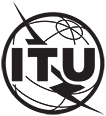 INTERNATIONAL TELECOMMUNICATION UNIONTELECOMMUNICATION
STANDARDIZATION SECTORSTUDY PERIOD 2022-2024INTERNATIONAL TELECOMMUNICATION UNIONTELECOMMUNICATION
STANDARDIZATION SECTORSTUDY PERIOD 2022-2024INTERNATIONAL TELECOMMUNICATION UNIONTELECOMMUNICATION
STANDARDIZATION SECTORSTUDY PERIOD 2022-2024TSAG-TD028TSAG-TD028INTERNATIONAL TELECOMMUNICATION UNIONTELECOMMUNICATION
STANDARDIZATION SECTORSTUDY PERIOD 2022-2024INTERNATIONAL TELECOMMUNICATION UNIONTELECOMMUNICATION
STANDARDIZATION SECTORSTUDY PERIOD 2022-2024INTERNATIONAL TELECOMMUNICATION UNIONTELECOMMUNICATION
STANDARDIZATION SECTORSTUDY PERIOD 2022-2024TSAGTSAGINTERNATIONAL TELECOMMUNICATION UNIONTELECOMMUNICATION
STANDARDIZATION SECTORSTUDY PERIOD 2022-2024INTERNATIONAL TELECOMMUNICATION UNIONTELECOMMUNICATION
STANDARDIZATION SECTORSTUDY PERIOD 2022-2024INTERNATIONAL TELECOMMUNICATION UNIONTELECOMMUNICATION
STANDARDIZATION SECTORSTUDY PERIOD 2022-2024Original: EnglishOriginal: EnglishQuestion(s):Question(s):N/AN/AGeneva, 12-16 December 2022Geneva, 12-16 December 2022TDTDTDTDTDTDSource:Source:Director, Telecommunication Standardization BureauDirector, Telecommunication Standardization BureauDirector, Telecommunication Standardization BureauDirector, Telecommunication Standardization BureauTitle:Title:Electronic working methods services and database applications reportElectronic working methods services and database applications reportElectronic working methods services and database applications reportElectronic working methods services and database applications reportPurpose:Purpose:Purpose:InformationInformationInformationContact:Contact:Contact:Jérôme BellemanTSBJérôme BellemanTSBTel: 	+41 22 730 6440Fax: 	+41 22 730 5853Email: 	tsbedh@itu.intKeywords:Electronic Working Methods; SharePoint Collaboration sites; Databases; Applications; Web sites; E-meetings;Abstract:This document describes actions taken since the last TSAG January 2022 meeting to improve electronic working methods and tools for the membership.GroupMailing listsSubscribersTSAG131509SG2312252SG3141576SG5151806SG93248SG11181816SG12243261SG13264615SG15194360SG16192473SG17192957SG20133144Regional Groups231639Focus Groups698488Joint Coordination Activities121997Other Groups605002Total37847143	Action items	Action items	Action items	Action items	Action items	Action items	Action items	Action items	Action items	Action itemsN°N°ActionActionTimescaleTimescalePriorityPriorityRemarkRemarkA-1A-1Provide automated upload of TDs (DDP for TDs)Provide automated upload of TDs (DDP for TDs)New Study PeriodNew Study PeriodHighHighIn addition to the Rapporteur Group Meetings (RGM) Document Management System, TSB is also looking into the evolution of the existing Direct Document Posting (DDP) system as a suitable platform for DDP for TDs.In addition to the Rapporteur Group Meetings (RGM) Document Management System, TSB is also looking into the evolution of the existing Direct Document Posting (DDP) system as a suitable platform for DDP for TDs.A-2Improvements to the Sync tool.Improvements to the Sync tool.OngoingOngoingMediumMediumImprovements and updates to the Sync tool are regularly delivered if feasible.Improvements and updates to the Sync tool are regularly delivered if feasible.A-3A-3Evaluate the possibility to develop mobile versions of the ITU website.Evaluate the possibility to develop mobile versions of the ITU website.OngoingOngoingMediumMediumMobile friendly sites and pages are progressively being made available across the whole ITU web.Mobile friendly sites and pages are progressively being made available across the whole ITU web.	Ongoing activities	Ongoing activities	Ongoing activities	Ongoing activities	Ongoing activitiesN°ActivityTimescalePriorityRemarkO-1
TSAG to liaise with Study Groups concerning working methods issues, including Electronic Working MethodsOngoingMediumOngoingO-2TSB to assure that the XML properties of all the documents are properly filled in before being posted.OngoingHighOngoingO-3TSB to update the EWM frequently asked questions (FAQ) web pageAs requiredHighOngoingO-4TSB to provide statistics on the number of Sector Members and Members who have requested electronic copies of documents in lieu of paper copiesOngoingMediumOngoingO-5TSB to use the t13tsagwm e-mail reflector and discussion forum to keep participants informed about their progress in EWM implementationOngoingHighOngoingO-6TSB to use the SG EWM Coordinators, the t13tsagwm reflector and discussion forum to review proposed major web page format and present proposals before adopting those changesOngoingHighOngoingO-7Availability of wireless LAN, outlet power, etc. should be verified before the start of the workday for ITU-T meetingsOngoingHighOngoingO-8TSB to verify posted documents by checking external web (manually or automatically)OngoingHighOngoing